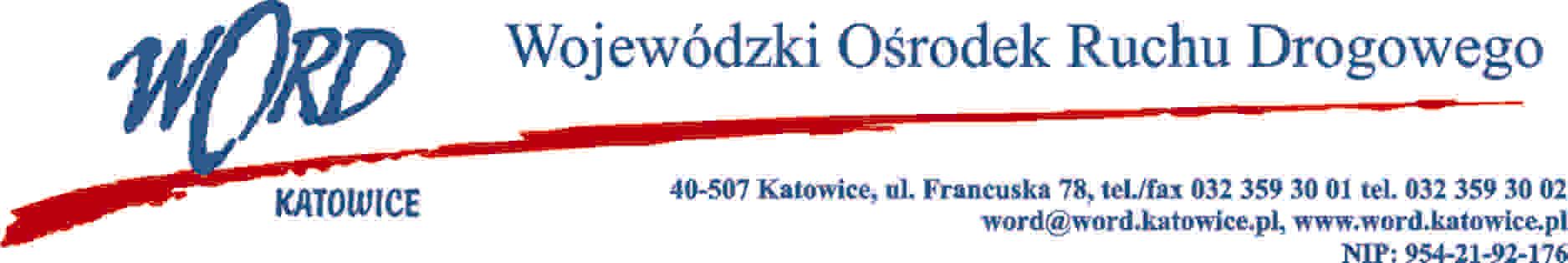 Katowice, dnia 31.08.2023 r. AT-ZP.262.8.12.2023.EGInformacja z otwarcia ofert w dniu 31.08.2023 r.Dotyczy: informacji z otwarcia ofert w dniu 31.08.2023 r. o godz. 10.30. w postępowaniu w trybie podstawowym zgodnie z art. 275 ust.1 ustawy z dnia 11 września 2019 r. Prawo zamówień publicznych (Dz. U. z 2022 r. poz. 1710 z późn. zm.) na „Dostawę paliwa do pojazdów oddziału terenowego Wojewódzkiego Ośrodka Ruchu Drogowego w Katowicach wraz z  kartami flotowymi.W oparciu o art. 222 ust. 5 ustawy Prawo zamówień publicznych, Zamawiający przekazuje następujące informacje:W przedmiotowym postępowaniu ofertę złożyli Wykonawcy: Z-ca Dyrektora WORDGrzegorz Cius Otrzymują;1)Platforma 2) a/aWykonawcyCena 1.ORLEN Spółka AkcyjnaChemików 7,09-411 PłockNIP: 7740001454177 812,20 2Przedsiębiorstwo Komunikacji Miejskiej Sp. z o.o.,Wspólna 5d 32-300 OlkuszNIP: 6371735213172 290,513 Circle K Polska Sp. z o.o.Puławska 86 
02- 603 Warszawa, NIP:7790001083351 455,574.PETROJET Sp. z o.o.Kieszek 5226-670 PionkiNIP: 7962909473179 370,01